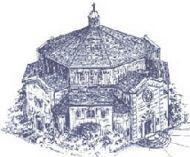 Baptismal Registration FormPlease print clearly.  Information provided will be recorded on the child’s Baptismal Certificate.Return completed form to Saint Mary Our Lady of Grace Catholic Church, Director of Faith Formation515 Fourth Street SouthSaint Petersburg, FL 33701Child’s Full Name: 					M/F Date of Birth:	/ 	/ 	City of Birth: 	State: 		 Father’s Full Name:		 Mother’s Full Name: 		Maiden: 	Address (Street & PO Box): 	City:		State: 	Zip:  	Phone (Husband): 	Phone (Wife):  	Email:		You must have at least one practicing Catholic as a godparent.Godparent:	Godparent:		Religion:	 Religion:	Proxy:		Proxy:		Are you a registered member of Saint Mary our Lady of Grace?   Yes 	No			Were the parent’s married by a Catholic priest?   Yes 	No	Baptisms are celebrated during our weekend Liturgies. When would you like to baptize this child? (Select three alternate dates and indicate 4:00 Saturday, 8:00 or 11:00 Sunday.)1st: 	2nd: 	3rd: 	